ชื่อเรื่องภาษาไทย  (ตัวอักษร 20 หนา)ชื่อเรื่องภาษาอังกฤษ (ตัวอักษร 20 หนา)  ชื่อผู้เขียน ภาษาไทย (ตัวอักษร 16)
ชื่อผู้เขียน ภาษาอังกฤษ (ตัวอักษร 16)ชื่อสังกัด ภาษาไทย (ตัวอักษร 16)
ชื่อสังกัด ภาษาอังกฤษ (ตัวอักษร 16)บทคัดย่อ  (ตัวอักษร 16)*เนื้อหาไม่เกิน 15 บรรทัด 1 ย่อหน้า (ตัวอักษร 15)การวิจัยครั้งนี้ เป็นการวิจัยเชิง............ มีวัตถุประสงค์เพื่อ (1) .........(2) .......... และ (3) ..........  (ระบุประชากรและกลุ่มตัวอย่าง   บอกวิธีการเก็บรวบรวมข้อมูล และ/หรือเครื่องมือที่ใช้ในการวิจัย  วิธีวิเคราะห์ข้อมูล)  ผลการวิจัยพบว่า/ผลการวิจัยสรุปได้ดังนี้ (1) .........(2) .......... และ (3) ..........  คำสำคัญ (ตัวอักษร 15 หนา): อย่างน้อย 3 คำ แต่ละคำคั่นด้วยเครื่องหมายจุลภาค ( , ) (ตัวอักษร 15)Abstract (ตัวอักษร 16)*เนื้อหาไม่เกิน 15 บรรทัด 1 ย่อหน้า (ตัวอักษร 15) สอดคล้องกับบทคัดย่อภาษาไทยKeywords (ตัวอักษร 15 หนา): อย่างน้อย 3 คำ แต่ละคำคั่นด้วยเครื่องหมายจุลภาค ( , ) (ตัวอักษร 15 ตัวบาง)  บทนำ (ตัวอักษร 16)- ควรมีที่มาของภูมิหลัง ปัญหาการวิจัย มีการอ้างอิงข้อมูลให้ชัดเจน- มีการทบทวนวรรณกรรมซึ่งเป็นที่มาของแนวคิด ทฤษฎีที่เกี่ยวข้อง จะรวมไว้เป็นความนำหรือแยกเป็นหัวข้อต่างหากก็ได้ (ตัวอักษร 15)วัตถุประสงค์การวิจัย (ตัวอักษร 16)	(ตัวอักษร 15)แนวคิดทฤษฎีที่เกี่ยวข้อง (ตัวอักษร 16)	เนื้อหา (ตัวอักษร15)กรอบแนวคิดการวิจัย (ตัวอักษร 16)- ควรใส่ลูกศรโยงความสัมพันธ์ของกรอบแนวคิด  อาจเสนอเป็นข้อความ และ/หรือภาพได้ (ตัวอักษร 15)สมมติฐานการวิจัย (ตัวอักษร 16)	(ตัวอักษร 15)วิธีดำเนินการวิจัย (ตัวอักษร 16)	ควรมีรายละเอียดเกี่ยวกับวิธีวิจัยและการดำเนินการวิจัย   (ตัวอักษร 15)ประชากรและกลุ่มตัวอย่าง (ตัวอักษร 16)(ตัวอักษร 15)เครื่องมือที่ใช้ในการวิจัย (ตัวอักษร 16) (หากเป็นแบบสอบถาม ควรใส่จำนวนข้อ) และการหาค่าความเชื่อมั่น (ตัวอักษร 15)การเก็บรวบรวมข้อมูล (ตัวอักษร 16)(ตัวอักษร 15)สถิติที่ใช้ในการวิเคราะห์ข้อมูล (ตัวอักษร 16)(ตัวอักษร 15)ผลการวิจัย (ตัวอักษร 16)ให้รายละเอียดที่เป็นผลการวิจัย  สอดคล้องกับวัตถุประสงค์   (ตัวอักษร 15)การอภิปรายผล (ตัวอักษร 16)ผลการวิจัย  มีประเด็นที่น่าสนใจนำมาอภิปราย (ตัวอักษร 15)  	-ควรมีการอ้างอิงแนวคิดหรืองานวิจัยที่เกี่ยวข้องพร้อมทั้งให้เหตุผลประกอบข้อเสนอแนะ (ตัวอักษร 16)	(มีหรือไม่มีก็ได้) ควรเป็นข้อเสนอแนะที่มีเหตุเนื่องจากข้อจำกัดของการวิจัย  (ตัวอักษร 15)หมายเหตุ: ในส่วนของเนื้อหาทั้งหมด (ยกเว้นหัวข้อเรื่อง ชื่อผู้เขียน และชื่อสังกัด) 
ให้ “จัดแนวข้อความชิดซ้าย” ไม่ต้องจัดแนวข้อความ “กระจายแบบไทย” มา ดังภาพ  		       X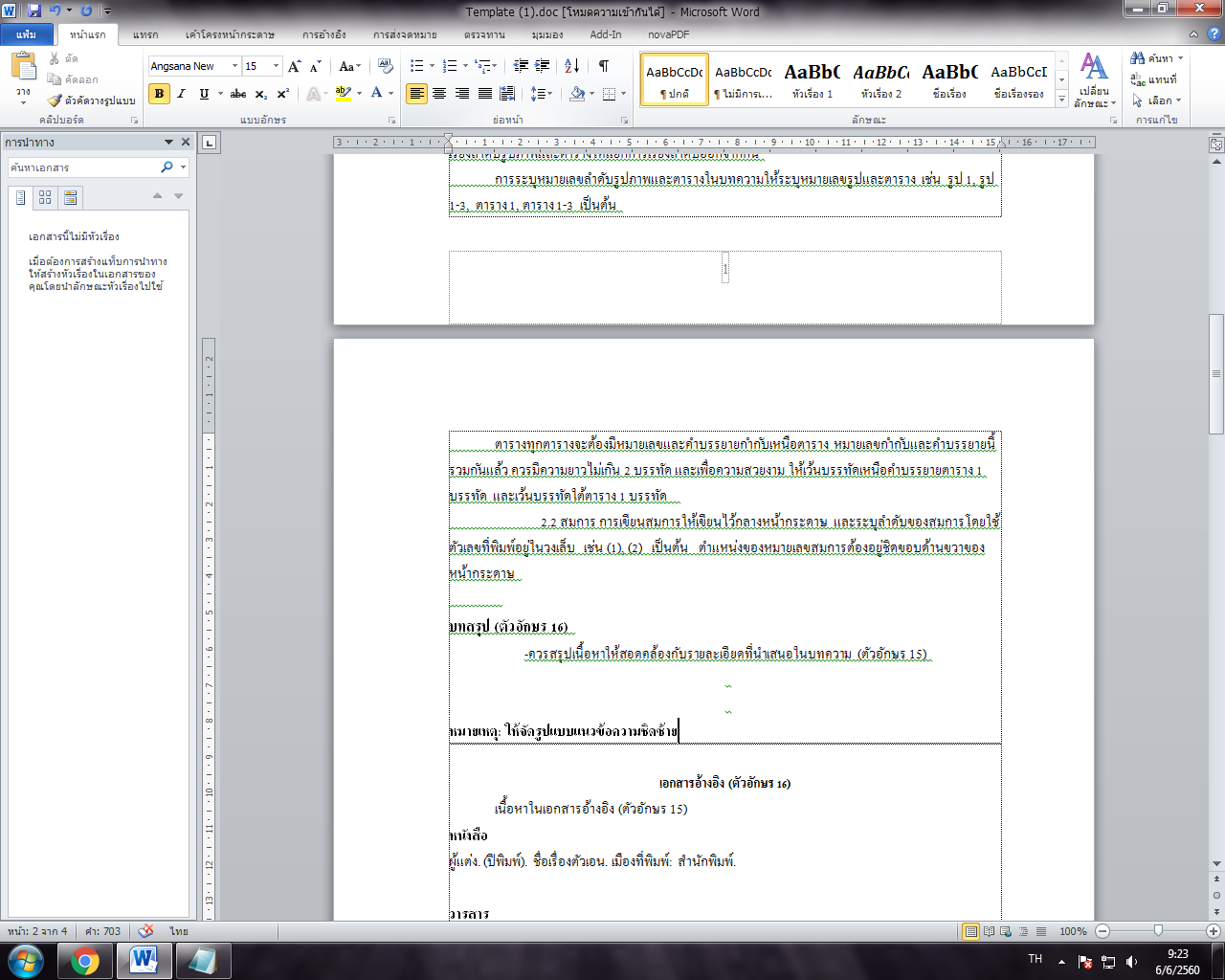 References (ตัวอักษร 16)เนื้อหาในเอกสารอ้างอิง (ตัวอักษร 15) และใช้รูปแบบการอ้างอิงแบบ APA 6th Editionเครื่องหมาย / หมายถึง เว้นวรรค 1 ระยะ 1. หนังสือ
ชื่อผู้แต่ง./(ปีพิมพ์)./ชื่อเรื่อง/(ครั้งที่พิมพ์ ใส่พิมพ์ครั้งที่2 เป็นต้นไป)./สถานที่พิมพ์:/สำนักพิมพ์. Author./(Year)./Title of book/(Edition)./City, State abbreviation or Country of publication:/Publisher.ตัวอย่างสุกัญญา รอส. (2561). วัสดุชีวภาพ. พิษณุโลก: สํานักพิมพ์มหาวิทยาลัยนเรศวร.
Tracy, B. (2014). Leadership (2nd ed.). New York: American Management Association.1.1 หนังสือไม่ปรากฏชื่อผู้แต่ง
ชื่อเรื่อง/(พิมพ์ครั้งที่)./(ปีพิมพ์)./สถานที่พิมพ์:/สํานักพิมพ์.
Title of book/(Edition)./(year)./Location:/Publisher.ตัวอย่างหลากความคิดชีวิตคนทํางาน. (2551). กรุงเทพฯ: แผนงานสุขภาวะองค์กรภาคเอกชน สํานักงานกองทุน
////////สนับสนุนการสร้างเสริมสุขภาพ.
Art of display: Culture shows. (2010). Hong Kong, China: Links International.1.2 บทความหรือบทในหนังสือ
ชื่อผู้แต่งบทความหรือบท./(ปีพิมพ์)./ชื่อบทความหรือบท./ใน หรือ In/ชื่อบรรณาธิการ/(บ.ก. หรือ Ed. หรือ Eds.),
////////ชื่อหนังสือ/(น. หรือ p. หรือ pp. เลขหน้า)./สถานที่พิมพ์:/สํานักพิมพ์.
Author,/A./A./(year)./Title of chapter or entry./In A. Editor,/(Eds.),/////////Title of book,/(pp.\xxxxxx)./Location:/Publisher.ตัวอย่างณัฐพล ปัญญโสภณ. (2554). มุมมองของนกัศึกษานิเทศศาสตร์ต่อ กระบวนการผลิตละครเพื่อการสื่อสาร. ////////ใน ชนัญชีภังคานนท์ (บ.ก.), กระบวนทัศน์ มหาวิทยาลัยไทยบนความท้าทายของเอเชียแปซิฟิก (น. 23-24). ////////กรุงเทพฯ: มหาวิทยาลัยกรุงเทพ
Hane, A. A., & Fox, N. A. (2016). Studying the biology of human attachment. In J. Cassidy & P. R. ////////Shaver, (Eds.), Handbook of attachment: Theory, research, and clinical applications ////////(3rd ed., pp. 223-241). New York, NY: Guilford Press.*หมายเหตุ (พิมพ์ครั้งที่) ให้ระบุตั้งแต่ครั้งที่ 2 เป็นต้นไป1.3 หนังสือแปลชื่อผู้แต่งต้นฉบับ./(ปีพิมพ์)./ชื่อเรื่องที่แปล/[ชื่อต้นฉบับ]/(ชื่อผู้แปล, แปล)./สถานที่พิมพ์:/สํานักพิมพ์.
////////(ต้นฉบับพิมพ์ปี ค.ศ. หรือ พ.ศ.)ตัวอย่างแบรี่ สมาร์. (2555). มิเชล ฟูโกต์ [Michel Foucault] (จามะรี เชียงทอง และสุนทร สราญจิต, แปล). กรุงเทพฯ:
////////ศูนย์มานุษยวิทยาสิริธร (องค์การมหาชน). (ต้นฉบับพิมพ์ปี ค.ศ. 1994).1.4. E-bookผู้แต่ง 1./(ปีพิมพ์).//ชื่อเรื่อง/(พิมพ์ครั้งที่).//สถานที่พิมพ์:/สํานักพิมพ์./จาก หรือ from/http://www.xxxxxxx
Author,/A./A./(year)./Title of book./Retrieved from/http://WebAddress.comตัวอย่างจักรพันธ์ เพ็ชรภูมิ. (2562). พฤติกรรมสุขภาพ: แนวคิด ทฤษฎี และการประยุกต์ใช้.
////////(พิมพ์ครั้งที่ 3). พิษณุโลก: สำนักพิมพ์มหาวิทยาลัยนเรศวร. สืบค้นจาก https://www.ookbee.comHowitt, D. (2011). Introduction to research methods in psychology. Retrieved from
////////https://www.dawsonera.com.2. รายงานการวิจัย
ผู้แต่ง./(ปีพิมพ์)./ชื่อเรื่อง/(รายงานผลการวิจัย)./สถานที่พิมพ์:/สํานักพิมพ์.
Author,/A./A./(year)./Title of work/(Report No. xxx)./Location:/Publisher.ตัวอย่างพินิจทิพย์มณี. (2553). การวิเคราะห์ปัญหาทางกฎหมายที่เกี่ยวกับการตายของ
////////ประเทศไทย (รายงานผลการวิจัย). กรุงเทพฯ: มหาวิทยาลัยธุรกิจบัณฑิตย์.
Chitnomrath, T. (2011). A study of factors regarding firm characteristics that affect financing decisions of ////////public companies listed on the stock exchange of Thailand (Research report). Bangkok: ////////Dhurakij Pundit University.3. เอกสารการประชุมทางวิชาการผู้แต่ง./(ปี พิมพ์)./ชื่อบทความหรือชื่อเรื่องของบท. ใน หรือ In ชื่อ บรรณาธิการ(บ.ก. หรือ Ed. หรือ Eds.),////////ชื่อการประชุม (น./หรือ p./หรือ pp./เลขหน้า)./สถานที่จัดประชุม:/ชื่อขององค์กรที่ดำเนินการประชุม.Contributor,/A./A./(Year,\Month).//Title of contribution./In/A./A./Chairperson/(Chair),/Title of ////////symposium./Location:/Symposium conducted at the meeting of Organization Name.ตัวอย่างชัชพล มงคลิก. (2552). การประยกุ ตใ์ชก้ระบวนการลาดบั ช้นั เชิงวเิคราะห์ใน การจัดตารางการผลิตแบบพหุเกณฑ์: ////////กรณีศึกษาโรงงานอุตสาหกรรมผลิตยา. ใน การประชุมวิชาการการบริหารและการจัดการครั้งที่5 (น. 46). ////////กรุงเทพฯ: มหาวทิยาลยัธุรกิจบณั ฑิตย.์Soutar, G., & Mazzarol, T. W. (1995). Gaining competitive advantage in education services exports: ////////Forward integration and strategic alliances in a maturing market. In G. Tower (Ed.), Proceeding of ////////the Academy of International Business Southeast Asia Regional Conference, Asia Pacific ////////International Business: Regional integration and global competitiveness (pp. 85-110). Perth: ////////Murdoch University.4. วิทยานิพนธ์4.1 วิทยานิพนธ์แบบรูปเล่ม
ชื่อผู้แต่ง./(ปีพิมพ์)./ชื่อเรื่อง/(ปริญญานิพนธ์ปริญญาดุษฎีบัณฑิต หรือ Doctoral dissertation หรือ วิทยานิพนธ์
////////ปริญญามหาบัณฑิต หรือ master’s thesis)./ชื่อสถาบัน./สถานที่พิมพ์.
Author, A./A./(year)./Title of doctoral dissertation or master’s thesis/(Doctoral dissertation or master’s thesis). Name of Institution./Locationตัวอย่างวันชนะ จูบรรจง. (2560). ระบบสนับสนุนการประมาณการสัมผัสแคดเมียมผ่านการบริโภคอาหาร (วิทยานิพนธ์
////////ปริญญามหาบัณฑิต). มหาวิทยาลัยนเรศวร. พิษณุโลก.Nickels, D. W. (2005). The relationship between IT-business alignment and organizational culture: ////////An exploratory study (Doctoral dissertation). University of Memphis. USA.
4.2 วิทยานิพนธ์ฐานข้อมูลออนไลน์
ชื่อผู้แต่ง./(ปีพิมพ์)./ชื่อดุษฎีนิพนธ์หรือชื่อวิทยานิพนธ์/(ดุษฎีนิพนธ์หรือวิทยานิพนธ์)./สืบค้นจาก/ชื่อฐานข้อมูล. Author, A. A./(year)./Title of doctoral dissertation or master’s thesis/(Doctoral dissertation or master’s thesis)./Retrieved from/Name of database. (Accession or Order No.)
ตัวอย่างดนุภพ เกิดศรี. (2557). การให้คำนิยาม ศักดิ์ศรีความเป็นมนุษย์ ภายใต้บริบท การรับรู้กฎหมายของ พนักงาน////////สอบสวน (วิทยานิพนธ์ปริญญามหาบัณฑิต). สืบค้นจาก ฐานข้อมูลวิทยานิพนธ์ อิเล็กทรอนิกส์ ////////มหาวิทยาลัยเชียงใหม่. Arntson, A. (2009). Are the physicians located where where the healthcare needs are? ////////(Master's Thesis). Retrieved from Available from ProQuest Dissertations and Theses database. ////////(UMI No. 1464879).5. ราชกิจจานุเบกษาชื่อพระราชบัญญัติ./(ปีพิมพ์,/วันที่/เดือน). ราชกิจจานุเษกษา./เล่มที่/…/ตอนที่/..,/หน้า..-..ตัวอย่างพระราชบัญญัติ มาตรการของฝ่ายบริหารในการป้องกัน และปราบปรามการทุจริต (ฉบับที่ ๒) พ.ศ. 2559. ////////(2559, 29 เมษายน). ราชกิจจานุเษกษา. เล่มที่ 133 ตอนที่ 38 ก, หน้า 39-48.6. สิทธิบัตรชื่อผู้ประดิษฐ์หรือผู้สร้างสรรค์./(ปีที่อนุมัติสิทธิบัตร)./ชื่อสิทธิบัตร./ สิทธิบัตรไทย/ เลขที่....ตัวอย่างวุฒิรัตน์ คงรัตนประเสริฐ. (2552 ). เครื่องและวิธีการตรวจหาความอ่อนแก่ของ ทุเรียนแบบไม่ทำลายโดยใช้////////การสั่นสะเทือน. สิทธิบัตรไทย เลขที่ 26476.7. วารสาร
7.1 วารสารแบบรูปเล่ม
ชื่อผู้แต่ง./(ปีพิมพ์).//ชื่อบทความ./ชื่อวารสาร,/เลขของปีที่/(เลขของฉบับที่),/เลขหน้า.
Author,/A./A.,/Author,/B./B.,/&/Author,/C./C./(Year)./Title of article./Title of Journal,/Vol.(no),/pp-pp.ตัวอย่างวิชัย พานิชย์สวย, สุมน ไวยบุญญา, พัชรพร ศุภกิจ, และรัตนากร หลวงแก้ว. (2562).  ผลของการใช้บทเรียน PISA
////////ที่มีต่อความสามารถด้านทักษะกระบวนการทางคณิตศาสตร์ ของนักเรียนระดับประถมศึกษา.
////////วารสารการวิจัยพัฒนาชุมชน (มนุษยศาสตร์และสังคมศาสตร์), 12(3), 133-160.
Zaki, S.R., & Kleinschmidt, D. (2014). Procedural memory effects in categorization: evidence for ////////multiple systems or task complexity?. Memory and Cognition, 42, 508-524.7.2 วารสารออนไลน์ – กรณีไม่มีเลข DOI
ชื่อผู้แต่ง./(ปีพิมพ์)./ชื่อบทความ./ชื่อวารสาร,/เลขของปีที่/(เลขของฉบับที่),/เลขหน้า. สืบค้นจาก หรือ
////////Retrieved from http://www.xxxxxxxxx
Author,/A./A./(year)./Title of article./Title of Journal,/vol(No.),/pp-pp./Retrieved from ////////http://WebAddress.comตัวอย่างPattaratumrong, M., & Wongkhamhaeng, K. (2019). The Molecular Identification of Nephtys
////////species (Polychaeta: Phyllodocida) from Songkhla Lake, Southern Thailand. Naresuan
////////University Journal: Science And Technology (NUJST), 27(3), 1-9.
////////http://www.journal.nu.ac.th/NUJST/article/view/Vol-27-No-3-2019-1-9
– กรณีมีเลข DOI
ชื่อผู้แต่ง./(ปีพิมพ์)./ชื่อบทความ./ชื่อวารสาร,/เลขของปีที่/(เลขของฉบับที่),/เลขหน้า.
////////doi: xxxxxxxxx
Author,/A./A./(year)./Title of article./Title of Journal,/Vol(No.), /pp-pp./ doi: xxxxxxxxxตัวอย่างChantana, C. (2019). A Cooling System for a Mushroom House for Use in the Upper Central
////////Region Climate of Thailand. Naresuan University Journal: Science And Technology
////////(NUJST), 27(3), 10-19. doi:10.14456/nujst.2019.22
7. Website
ผู้แต่ง./(ปีพิมพ์)./ชื่อบทความ./สืบค้น หรือ Retrieved วัน/เดือน/ปี,/จาก หรือ from/http://www.xxxxxxxxxx
Author,/A./A./(Date of publication)./Title of web page./Retrieved from/ http://WebAddress.comตัวอย่างสรญา แสงเย็นพันธ์. (2563). พฤติกรรมสุขภาพ. สืบค้น 18 กันยายน 2563,////////จาก http://www.nupress.grad.nu.ac.th/behavior
CNN Wire Staff. (2011). How U.S. forces killed Osama bin Laden. Retrieved May 3, 2011, from ////////http://www.cnn.com/2011/WORLD/asiapcf/05/02/bin.laden.raid/index.htm 8. หนังสือพิมพ์8.1 หนังสือพิมพ์รูปเล่มชื่อผู้แต่ง./(ปีพิมพ์, วัน เดือน)./ชื่อบทความ./ชื่อหนังสือพิมพ์,/หน้าAuthor,/A./A./(year, month day)./Title of article./Title of magazine,/Vol(No.),/pp./xx-xx.ตัวอย่างพนิดา สงวนเสรีวานิช. (2554, 24 เมษายน). พระปลัดสุชาติสุวัฑฺฒโกปกา เกอะญอ นักพัฒนา. มติชน, น. 17-18.Boonnoon, J. (2011, April 28). Manufacturers flood Thai market. The Nation, p. 7A.8.2 หนังสือพิมพ์ ออนไลน์ผู้แต่ง./(ปี พิมพ์, วัน เดือน)./ชื่อบทความ./ชื่อหนังสือพิมพ์./สืบค้น จาก หรือ Retrieved from ////////http://www.xxxxxxxxxxAuthor,/A./A./(year,/month/day)./Title of article./Title of newspaper,/Vol(No.),/pp-pp,/ Retrieved ////////from http://WebAddress.comตัวอย่างทีมข่าวเศรษฐกิจ. (2554, 3 พฤษภาคม). บางจากฟุ้งไตรมาสแรกปี 54 กำไรพุ่งกว่า 1.4 พันล้าน. ไทยรัฐ. สืบค้นเมื่อ ////////3 พฤษภาคม 2554, จาก http://www.thairath. co.th/content/eco/168677Vitit Muntarbhorn. (2018, August 13). Thai human rights body in state of flux. Bangkok Post, ////////p. 9(Top). Retrieved from https://www.bangkokpost.com/opinion/opinion /1520618/thai-////////human-rights-body-in-state-of-flux9. แผ่นพับ/ จุลสาร/ สูจิบัตรชื่อผู้แต่ง./(ปีพิมพ์)./ชื่อเรื่อง [แผ่นพับ/จุลสาร/สูจิบัตร]./สถานที่พิมพ์:/ผู้แต่งAuthor,/A./A./(year)./Title of pamphlet [Brochure/Pamphlet]./Location:/Publisher.ตัวอย่างมหาวิทยาลัยสงขลานครินทร์. คณะแพทยศาสตร์. ภาควิชาศัลยศาสตร์. (2552). มารู้จักมะเร็งลำไส้ใหญ่และลำไส้ตรง ////////กันเถอะ [แผ่นพับ]. สงขลา: ผู้แต่ง.10. โสตทัศนวัสดุหรือสื่อวิทยุโทรทัศน์ชื่อผู้แต่ง./(ปีพิมพ์)./ชื่อเรื่อง./[ประเภทสื่อ]./สถานที่พิมพ์:/สำนักพิมพ์.Producer,/A./A./(Producer),/&/Director,/B./B./(Director)./(Year of release)./Title of motion ////////picture/[Motion picture]./Country of origin:/Studio.ตัวอย่างชาตรีเฉลิม ยุคล, ม.จ. (ผู้กำกับ). (2550). ตำนานสมเด็จพระนเรศวรมหาราช. [ภาพยนตร์]. ////////กรุงเทพฯ: พรีเมี่ยมเรคคอร์ด.American Psychological Association (Producer). (2000). Responding therapeutically to patient expressions /////////of sexual attraction [DVD]. Retrieved from http://www.apa.org/videos/Marvin, N. (Producer), & Darabont, F. (Director). (1994). The shawshank redemption [Motion Picture]. ////////Burbank, CA: Warner Bros. Pictures.Lang, K. D. (2008). Shadow and the frame. On Watershed [CD]. New York, NY: Nonesuch Records.11. การแสดงสดชื่อผู้แต่ง. (ผู้ออกแบบหรือผู้เขียนบทหรือผู้กำกับ)/(ปีพิมพ์)./ชื่อเรื่อง./[ประเภทสื่อ]./สถานที่แสดง:////////สำนักพิมพ์หรือซื่อสถานที่แสดง.ตัวอย่างเรข์ณพัศ ภาสกรณ์. (ผู้ออกแบบและผู้ก ากับ). (2558 ,27 พฤษภาคม). การแสดงต่อหน้า ////////พระพักตร์ สมเด็จพระเทพรัตนราชสุดา สยามบรมราชกุมารี งานคืนสู่เหย้าเฝ้าฯ ทูลกระหม่อมอาจารย์. [ละครเวที]. ////////กรุงเทพฯ: โรงเรียนนายร้อย จปร.12. ชุดข้อมูล ซอฟต์แวร์ อุปกรณ์และเครื่องมือวัด (Data Sets, Software, Measurement Instruments, and Apparatus)ชื่อผู้ถือลิขสิทธิ์./(ปี)./ชื่อของโปรแกรม/(หมายเลขรุ่น)/[ลักษณะของงาน]./สถานที่ตั้งของหน่วยงาน:/ชื่อผู้ผลิต.ชื่อผู้ถือลิขสิทธิ์./(ปี)./ชื่อของโปรแกรม/[ลักษณะของงาน]./สืบค้นจาก http://WebAddress.comRightsholder,/A./A./(Year)./Title of program/(Version number)/[Description of form]./Location:/Name of ////////producer.Rightsholder,/A./A./(Year)./Title of program/[Description of form]./Retrieved from http://WebAddress.com13. ข้อความสื่อสารในสังคมออนไลน์บนอินเทอร์เน็ตรูปแบบต่าง ๆ (Internet Message Boards, Electronic Mailing Lists, and Other Online Communities)13.1 เฟซบุ๊ก (Facebook)ชื่อผู้เผยแพร่./(ปี, เดือน วันที่เผยแพร่)./ชื่อเรื่อง/[อ้างอิงจากสถานะเฟซบุ๊ก]./สืบค้นจาก http://WebAddress.comAuthor,/A./(Year,/Month/Day)./Title Facebook Update/[Facebook status update]./ Retrieved from http://WebAddress.comสำนักงานคณะกรรมการสิทธิมนุษยชนแห่งชาติ. (2561, สิงหาคม 16). นางอังคณา นีละไพจิตร กรรมการ สิทธิมนุษยชน////////แห่งชาติกล่าวในการสัมมนาหัวข้อ “ข้อเสนอแนะนโยบายในการคุ้มครองนักปกป้อง สิทธิมนุษยชนในประเทศ////////ไทย” [อ้างอิงจากสถานะเฟซบุ๊ก]. สืบค้นจาก/////////https://www.facebook.com/nhrct/photos/a.165030680323328/1049582631868124 /?type=3&theaterZuckerberg, M. (2015, July 1). As part of our internet.org efforts, we’re working on ways to use drones ////////and satiellites to connect [Facebook status update]. Retrieved from ////////https://www.facebook.com/zuck/posts/1010221710223115113.2 ทวิตเตอร์(Twitter)ชื่อผู้แต่ง [ชื่อที่ปรากฏในทวิตเตอร์]./(ปี,/เดือน/วันที่เผยแพร่)./ชื่อเรื่องและรายละเอียดที่ปรากฏ/[ทวิต]./สืบค้นจาก http://WebAddress.comAuthor, A./[Twitter handle]./(Year,\Month\Day)./Content Tweet [Tweet]./Retrieved from ////////http://WebAddress.comสำนักข่าวไทยพีบีเอส [ThaiPBSNews]. (2561, สิงหาคม 19). ประกันภัยพืชผล ช่วยรัฐลดงบเยียวยาเกษตรกรได้คุ้มเสีย ////////http://news.thaipbs.or.th/content/274088 #ThaiPBSnews [Tweet]. สืบค้นจาก ////////https://twitter.com/ThaiPBSNews/status/1031388406574542851 Stanford Medicine [SUMedicine]. (2012, October 9). Animal study shows sleeping brain behaves as if it's ////////remembering: http://stan.md/RrqyEt #sleep #neuroscience #research [Tweet]. Retrieved from ////////https://twitter.com/SUMedicine/status /25564468863004672013.3 ไฟล์วีดิทัศน์จาก Youtube13.3.1 รูปแบบไฟล์วีดิทัศน์จาก Youtube กรณีปรากฏชื่อจริงของบุคคลที่โพสต์วีดิทัศน์และชื่อที่ปรากฏเป็นที่รู้จักชื่อจริงของบุคคลที่โพสต์วีดิทัศน์[ชื่อที่ปรากฏ]./(ปี,/เดือน/วัน)./ชื่อเรื่องวีดิทัศน์[วีดิทัศน์]./สืบค้นจาก http://WebAddress.comAuthor,/A./A./[Screen name]./(year,/month/day)./Titleof video/[Video file]./Retrieved from http://WebAddress.com13.3.2 รูปแบบไฟล์วีดิทัศน์จาก Youtube กรณีปรากฏเพียงชื่อของผู้โพสต์วีดิทัศน์เท่านั้นชื่อที่ปรากฏ./(ปี,/เดือน/วัน)./ชื่อเรื่องวีดิทัศน์/[วีดิทัศน์]./สืบค้นจาก http://WebAddress.comScreen name./(year,/month/day)./Title of video/[Video file]./Retrieved from http://WebAddress.comตัวอย่างแม็คโดแนลด์, เร. [Rayron]. (2557, เมษายน 30). 72 ชม วังเวียง Vang Vieng, Laos [Video file]. สืบค้นจาก ////////https://www.youtube.com/watch?v=6oONxsLLoC8 TEDx Talks. (2016, February 2). Human rights in the 21st Century: Shami Chakrabarti [Video file]. ////////Retrieved from https://www.youtube.com /watch?v=21hYFWDGdhIหมายเหตุ: เอกสารอ้างอิงที่เป็นภาษาไทย ให้แปลเป็นภาษาอังกฤษและวงเล็บด้านท้ายว่า (in Thai) พร้อมทั้งแนบเอกสารอ้างอิงมาให้ครบทั้งภาษาไทยและภาษาอังกฤษ รวมถึงหากไม่ได้กล่าวถึงผู้อ้างอิงคนใดในเนื้อหาของบทความ ให้ตัดออก ใส่มาเฉพาะผู้ที่กล่าวถึง, อ้างถึงในบทความเท่านั้นรูปแบบการอ้างอิงตารางและรูปภาพรูปแบบการอ้างเอกสารจากบทความวารสาร (Article) หมายเหตุ./จาก/“ชื่อบทความ,”/โดย/ผู้แต่งคนที่ 1/และ/ผู้แต่งคนที่ 2,/ปีพิมพ์,/ชื่อวารสาร,/ปีที่(ฉบับที่),/เลขหน้า. ลิขสิทธิ์ [ปี]/โดย ชื่อเจ้าของลิขสิทธิ์.เครื่องหมาย / หมายถึง เว้นวรรค 1 ระยะ ตัวอย่าง Note. From “The Relation of Drive to Finger-Withdrawal Conditioning,” by M. F. Elias, 1965, Journal of Experimental Psychology, 70(2), p. 114. หมายเหตุ. จาก “ต้นทุนทางตรงของการทาฟลูออไรด์วาร์นิชในเด็กปฐมวัย,” โดย อมราภรณ์ สุพรรณวิวัฒน์, สุภาวดี พรหมมา, และ ศรีสุดา ลีละศิธร, 2550, วิทยาสารทันตสาธารณสุข, 12(2), น. 64.รูปแบบการอ้างเอกสารจากหนังสือ (Book)หมายเหตุ./จาก/ชื่อหนังสือ/(เลขหน้า),/โดย/ผู้แต่งคนที่ 1/และ/ผู้แต่งคนที่ 2,/ปีพิมพ์,/สถานที่พิมพ์:/สานักพิมพ์. ลิขสิทธิ์ [ปี]/โดย ชื่อเจ้าของลิขสิทธิ์.ตัวอย่าง Note. From A History of U.S. Feminisms (p. 16), by R. Dicker, 2008, Berkeley, CA: Seal Press. หมายเหตุ. จาก ศาสตร์แห่งสื่อและวัฒนธรรมศึกษา (น. 55), โดย กาญจนา แก้วเทพ, 2544, กรุงเทพฯ: เอดิสันเพรสโปรดักส์. ในกรณีที่ตารางหรือภาพอ้างมาจากเอกสารแหล่งอื่นให้ระบุปีลิขสิทธิ์และชื่อผู้ได้รับอนุญาตในการลงภาพหรือตารางไว้ด้านท้ายด้วยโดยใช้คาว่า Adapted with permission of the author หรือ ดัดแปลงโดยได้รับอนุญาตจากผู้แต่ง ตัวอย่าง Note. From “Memory Independence and Memory Interference in Cognitive Development,” by C. J. Brainerd and V. F. Reyna, 1993, Psychological Review, 100, p. 48. Copyright 1993 by the American Psychological Association. Adapted with permission of the author.